Ежедневный оперативный прогноз возможных чрезвычайных ситуацийна территории Челябинской области на 24.05.2017г. (подготовлен на основании информации: ФГБУ «Челябинский центр по гидрометеорологии и мониторингу окружающей среды»,ФГБУ Уральское УГМС, Управления Роспотребнадзора по Челябинской области,отдела защиты растений филиала ФГБУ "Россельхозцентр" по Челябинской области, Авиалесоохраны, отдела водных ресурсов по Челябинской области Нижнеобского БВУ)I. Оправдываемость прогнозов за 22.05.2017г.Опасные явления: не отмечались.Комплекс неблагоприятных явлений: не отмечался.Наблюдалась прохладная погода. Днем местами, ночью по всей территории области прошли небольшие и умеренные дожди, ночью на востоке и юго-востоке сильные (0,1-25,3 мм). Днем порывы ветра в отдельных районах  достигали 13-17 м/с. Температура воздуха была днем  плюс 19-25º, в горах до плюс 9º, ночью плюс 3-8º.Прогноз погоды на 22.05.2017г.: оправдался по допуску (согласно РД 52.27.724 – 2009 «Наставление по краткосрочным прогнозам погоды общего назначения»).II. Текущая обстановка (по состоянию на 12.00 23.05.2017г.)2.2. Гидрологическая обстановка: в норме.На реках области наблюдаются колебания уровней воды от -9 до +11 см.Основные водохранилища области наполнены на 74–99%.2.3. Лесопожарная обстановка: Распоряжением Правительства Челябинской области №162-рп от 10.04.2017г. начало пожароопасного сезона в лесах Челябинской области установлено с 10 апреля 2017г.По данным Федерального агентства лесного хозяйства (ИСДМ-Рослесхоз) в соответствии с приказом Рослесхоза от 5 июля 2011 г. № 287 «Об утверждении классификации природной пожарной опасности лесов и классификации пожарной опасности в лесах в зависимости от условий погоды» по методике Нестерова В. Г. установились:- отсутствие пожарной опасности (1 класс пожарной опасности): на территории 43 МО. Установившиеся классы пожарной опасности на территории Челябинской области:Постановлением Правительства Челябинской области №228-п от 28.04.2017г. на территории Челябинской области с 30.04.2017г. введен ОСОБЫЙ ПРОТИВОПОЖАРНЫЙ РЕЖИМ.2.4. Обстановка на объектах ЖКХ: в норме. Объекты ЖКХ работают в штатном режиме.2.5. Биолого-социальные ЧС: в норме.2.5.1. Эпидемиологическая обстановка: в норме.2.5.2. Эпизоотическая обстановка: В норме.2.5.3. Фитосанитарная обстановка: В норме.2.5.4 Опасные инфекционные заболевания животных:2.5.4.1. Сибирская язва: Случаев инфицирования не зафиксировано.2.6. Геомагнитная обстановка: Геомагнитное поле спокойное.2.7. Состояние озонового слоя: 400–425 DU (в норме).2.8 РХБ: Радиационная, химическая и бактериологическая обстановка на территории области в норме. Учреждения, входящие в систему СНЛК, работают в режиме повседневной деятельности. Обстановка на территории ФГУП «Маяк», г. Озерск, ФГУП РФЯЦ ВНИИТФ г. Снежинск, ФГУП «Приборостроительный завод» г. Трехгорный в норме.2.9. Мониторинг радиационного фона на территории Челябинской области (по показаниям «Территориальной подсистемы комплексной системы мониторинга за состоянием защиты населения на радиоактивно загрязненных территориях» (КСМ-ЗН)).Согласно санитарным правилам и нормативам СанПиН 2.6.1.2523-09 «Нормы радиационной безопасности НРБ-99/2009» предельно допустимый уровень радиационного фона составляет:- для населения	– 0,57 мк Зв/ч- для персонала (группа Б)	– 1,43 мк Зв/ч- для персонала (группа А)	– 5,70 мк Зв/чПримечание: Группа А – работающие с техногенными источниками излучения;Группа Б – находящиеся в сфере воздействия техногенных источников излучения.2.10. Обстановка на водных объектах: За истекшие сутки происшествий не произошло, погибших нет.2.11. Агроклиматическая обстановка: В норме.2.12. Экологическая обстановка: Водоснабжение области соответствует гигиеническим нормативам, санитарно-химическим и микробиологическим показателям.III. Прогноз возможных ЧС на 24.05.2017г.3.1. Опасные явления: по сведениям Челябинского ЦГМС – филиала ФГБУ Уральское УГМС: не прогнозируется.3.2. Комплекс неблагоприятных явлений: по сведениям Челябинского ЦГМС – филиала ФГБУ Уральское УГМС: не прогнозируется.3.3. Прогноз погоды на 24.05.2017г. (по сведениям Челябинского ЦГМС – филиала ФГБУ Уральское УГМС):Метеорологическая обстановка по сопредельным территориям Республики Казахстан: (Источник: Гидрометцентр РК – сайт http://www.kazhydromet.kz). НЯ и ОЯП: не прогнозируется.3.4. Природные ЧС:3.4.1 Гидрологическая обстановка: по сведениям Челябинского ЦГМС - филиала ФГБУ «Уральское УГМС»: достижение опасных и неблагоприятных отметок не прогнозируется.В ближайшие 2 суток прогнозируется повышение уровней воды на реках горных районов области и увеличение притока к водохранилищам.Достижение ГТС Челябинской области объемов сброса воды способствующих подтоплению населенных пунктов не прогнозируется.Подтопление пониженных участков местности, жилых домов, придомовых участков, огородов не прогнозируется.Реки республики Казахстан на гидрологическую ситуацию на территории Челябинской области не влияют.3.4.2 Лесопожарная обстановка:В соответствии с прогнозируемыми классами пожарной опасности и сложившейся обстановкой возникновение очагов природных пожаров не прогнозируется.По данным Федерального агентства лесного хозяйства (ИСДМ-Рослесхоз) в соответствии с приказом Рослесхоза от 5 июля 2011 г. № 287 «Об утверждении классификации природной пожарной опасности лесов и классификации пожарной опасности в лесах в зависимости от условий погоды» по методике Нестерова В. Г. прогнозируется: - отсутствие пожарной опасности (1 класс пожарной опасности): на территории 43 МО. Прогнозируемые классы пожарной опасности на территории Челябинской области:3.5. Техногенные ЧС:3.5.1 Обстановка на автомобильных дорогах: Сохраняется вероятность возникновения дорожно-транспортных происшествий на территории области с выездом аварийно-спасательных и пожарно-спасательных подразделений (Р=0,4) в 18 муниципальных образованиях (М-5: Ашинский МР; Катав-Ивановский МР; Усть-Катавский ГО; Саткинский МР; Златоустовский ГО; Миасский ГО; Чебаркульский МР; Сосновский МР; Челябинский ГО; Кунашакский МР; Каслинский МР; А-310: Еманжелинский МР; Увельский МР; Южноуральский ГО; Еткульский МР; Троицкий МР; Р-254: Копейский ГО; Красноармейский МР):на 22 очагах аварийности в 15 муниципальных образованиях:- на федеральной трассе М-5 – 7 очагов: Ашинский МР – 3 очага (1550 - 1551, 1563 - 1565, 1590 - 1592), Катав-Ивановский МР – 1 очаг (1608 - 1609), Усть-Катавский ГО – 1 очаг (1621 - 1623), Златоустовский ГО – 1 очаг (1752 - 1753), Чебаркульский МР – 1 очаг (1797 – 1798).- на федеральной трассе М-5 подъезд к г. Екатеринбургу – 4 очага: Сосновский МР – 1 очаг (14 - 15), Кунашакский МР – 1 очаг (81 - 82), Каслинский МР – 2 очага (109 – 110, 123 - 124).- на федеральной трассе А-310 – 8 очагов: Копейский ГО – 1 очаг (18 - 19), Сосновский МР – 1 очаг (27 - 30), Еткульский МР – 1 очаг (49 - 50), Еманжелинский МР – 1 очаг (58 - 59), Увельский МР – 1 очаг (81 - 82), Южноуральский ГО – 1 очаг (87 - 88), Троицкий МР – 1 очаг (120 - 123), Троицкий ГО – 1 очаг (132 - 134).- на федеральной трассе Р-254 – 3 очага: Копейский ГО – 1 очаг (26 -27), Красноармейский МР – 2 очага (15 – 16, 34 - 35).на 38 опасных участках в 15 муниципальных образованиях:- на федеральной трассе М-5 – 24 участка: Ашинский МР – 4 участка (1573 – 1579 км (Укское ущелье), 1583 – 1605 км (Симский перевал), 1595 км, 1600 км (пересечение с газопроводами)), Катав-Ивановский МР – 4 участка (1609 км (пересечение с газопроводом), 1634 - 1644 км (Каменные горы), 1644 км (пересечение с газопроводом), 1649 – 1653 км (Перевал Сулея)), Усть-Катавский ГО – 2 участка (1610 – 1617 км (снежные заносы), 1620 км (пересечение с газопроводом)), Златоустовский ГО – 2 участка (1724 – 1744 км (Перевал Уреньга), 1748 – 1764 км (Перевал Урал-Тау)), Саткинский МР – 1 участок (1675- 1686 км (Перевал Сибирка)), Миасский ГО – 6 участков (1750 км (пересечение с нефтепроводом), 1768 км, 1773 км, 1775 км, 1791 км, 1792 км (пересечение с газопроводами)), Чебаркульский МР – 2 участка (1795 км (пересечение с газопроводом), 1821 км (пересечение с нефтепроводом)), Сосновский МР – 2 участка (1854 км, 1863 км (пересечение с газопроводами)), Челябинский ГО – 1 участок (1869 км (пересечение с газопроводом)).- на федеральной трассе М-5 подъезд к г. Екатеринбургу – 9 участков: Сосновский МР– 5 участков (15 км, 22 км, 26 км, 32 км, 40 км (пересечение с газопроводами)), Кунашакский МР – 2 участка (66 км, 81 км (пересечение с газопроводами)), Каслинский МР – 2 участка (101 км, 114 км (пересечение с газопроводами)).- на федеральной трассе А-310 – 3 участка: Еткульский МР – 1 участок (43 км (пересечение с нефтепроводом)), Троицкий МР – 1 участок (122 км (пересечение с газопроводом)), Южноуральский ГО – 1 участок (91 км (пересечение с газопроводом)).- на федеральной трассе Р-254: Красноармейский МР – 2 участка (32 км, 40 км (пересечение с газопроводами)).Основные причины: нарушение правил дорожного движения, снижение видимости и ухудшение эксплуатационного состояния дорог при выпадении осадков, туманах.Ухудшения транспортной обстановки на дорогах общего пользования и федерального значения Челябинской области, в том числе в приграничной зоне, а так же дальнейшего нарушения транспортного сообщения с республикой Казахстан не прогнозируется.3.5.2 Обстановка на системах ЖКХ и объектах энергетики: Существует вероятность возникновения аварий, происшествий на системах ЖКХ (системе водоснабжения, на тепловых сетях, сетях газоснабжения и электроснабжения) (Р=0,3). Основные причины: высокий износ коммунальных сетей, порывы линий электропередач при усилении ветра свыше 15 м/с.Наибольшая вероятность на территории 12 МО: Брединский МР (27800 чел., эл. подстанции 150, насосные станции 42, ср. процент износа эл. сетей 75,00%, СЗО 66); Каслинский МР (34000 чел., эл. подстанции 348, насосные станции 2, ср. процент износа эл. сетей 70,00%, СЗО 52); Катав-Ивановский МР (32600 чел., эл. подстанции 154, насосные станции 10, ср. процент износа эл. сетей 82,00%, СЗО 35); Красноармейский МР (42400 чел., эл. подстанции 4, насосные станции 71, ср. процент износа эл. сетей 82,50%, СЗО 77); Кунашакский МР (30000 чел., эл. подстанции 19, насосные станции 41, ср. процент износа эл. сетей 73,00%, СЗО 82); Кыштымский ГО (41500 чел., эл. подстанции 155, насосные станции 1, ср. процент износа эл. сетей 73,80%, СЗО 38); Миасский ГО (166000 чел., эл. подстанции 353, насосные станции 7, ср. процент износа эл. сетей 60,75%, СЗО 122); Снежинский ГО (49300 чел., эл. подстанции 159, насосные станции 2, ср. процент износа эл. сетей 78,30%, СЗО 2); Троицкий ГО (86000 чел., эл. подстанции 174, насосные станции 1, ср. процент износа эл. сетей 55,75%, СЗО 57); Уйский МР (25600 чел., эл. подстанции 335, насосные станции 92, ср. процент износа эл. сетей 77,50%, СЗО 69); Усть-Катавский ГО (26600 чел., эл. подстанции 60, насосные станции 14, ср. процент износа эл. сетей 73,30%, СЗО 28); Челябинский ГО (1143400 чел., эл. подстанции 1, насосные станции 3, ср. процент износа эл. сетей 71,10%, СЗО 612).3.5.3 Бытовые пожары: Сохраняется вероятность возникновения бытовых пожаров на территории области (Р=0,5). Исходя из аналогичных показателей прошлого года, количество пожаров в жилом секторе прогнозируется от 12 до 16 случаев. (Основной источник – неосторожное обращение с огнем, неправильное устройство и неисправность печей, нарушение правил технической эксплуатации электроприборов, нарушение правил монтажа электрооборудования, поражение сооружений без молниезащиты  атмосферным электричеством при грозах).Наибольшая вероятность исходя из среднестатистических данных в 8 МО: Октябрьский МР, Челябинский ГО, Златоустовский ГО, Катав-Ивановский МР, Кыштымский ГО, Копейский ГО, Каслинский МР, Троицкий МР.3.5.4 Аварии на магистральных нефте, газо-, продуктопроводах: – сохраняется вероятность аварий с разливом нефти и нефтепродуктов (Р=0,1) (источник – криминальные врезки) в Саткинском МР, Челябинском и Златоустовском ГО.3.5.5 Аварии на ПОО: сохраняется вероятность аварий на ПОО (Р=0,005). Наиболее вероятно в Челябинском и Магнитогорском ГО (источник – нарушение технологического процесса).3.5.6 Аварии на объектах горнодобывающего комплекса (разрез Коркинский, разрез Копейский и шахта «Центральная», карьер «Березняковский»): – сохраняется вероятность аварий связанных с обрушением горных пород (Р=0,2). Основными рисками является обрушение участков бортовой зоны разреза «Копейский», разреза «Коркинский» и карьера «Березняковский».3.6. Биолого-социальные ЧС:3.6.1 Опасные инфекционные заболевания животных: 3.6.1.1 Бешенство: Сохраняется вероятность заболевания животных бешенством, (источник – лисы, собаки), наибольшая вероятность в Еманжелинском, Чебаркульском, Уйском МР.3.6.1.2 Вирусные заболевания: Существует вероятность возникновения очагов инфекции путем ввоза зараженных животных без разрешения государственной ветеринарной службы.3.6.2 Опасные инфекционные заболевания людей: не прогнозируются.3.7. Агроклиматическая обстановка. В связи с сезонными климатическими изменениями ухудшение агроклиматической обстановки не прогнозируется.3.8. Экологическая обстановка: По данным Челябинского ЦГМС – филиала ФГБУ «Уральское УГМС» неблагоприятные метеорологические условия не прогнозируются.3.9. Обстановка на водных объектах: существует вероятность гибели людей на водных объектах (Р=0,3) в связи с несоблюдением правил безопасности на воде. Наибольшая вероятность на территории 8 городов: Челябинск, Копейск, Кыштым, Южноуральск, Миасс, Чебаркуль, Магнитогорск, Златоуст.IV. Основные превентивные мероприятия по защите от ЧСРекомендованные превентивные мероприятия:- силами УНД, с участием сотрудников УМВД, продолжить проверки противопожарного состояния административных зданий, учебных учреждений, производственных объектов. Проводить комплекс мероприятий по повышению пожарной безопасности на объектах с массовым пребыванием людей; - совместно с организациями, обслуживающими жилой фонд, проводить разъяснительную работу с потребителями (абонентами) природного газа по пользованию газом в быту и содержанию ими газового оборудования в исправном состоянии, о необходимости заключения договоров на техническое обслуживание внутридомового газового оборудования со специализированной организацией; - организовать и провести сходы с жителями, на которых проинформировать граждан о мерах пожарной безопасности в жилом секторе.По авариям на объектах ЖКХ:-подготовить к использованию резервные источники питания на объектах энергоснабжения;-организовать контроль состояния систем жизнеобеспечения, организовать дежурство аварийно-восстановительных бригад по ликвидации аварий на системах электро-, водо- и газоснабжения;-проводить обследование аварийно-опасных участков электро - и газовых - сетей;-обеспечить готовность промышленных потребителей к переходу на потребление резервных видов топлива при похолодании;Главам муниципальных образований и руководителям объектов рекомендовано:-провести проверку оборудования, капитальный ремонт и замену изношенного оборудования.-постоянно проводить мониторинг объектов ЖКХ.Общие защитные мероприятия на взрывоопасных и пожароопасных объектах:- проектирование прочных ограждений и конструкций, способных выдерживать нагрузку, равную максимальному давлению при взрыве;- создание во взрывоопасных зонах инертной среды (меньшее содержание кислорода);- расположение взрывопожароопасных объектов в удалении от мест массового скопления людей;- установка предохранительных клапанов сброса давления. Противопожарные мероприятия на объектах экономики: - контроль концентрации в воздухе производственных помещений взрывоопасных и горючих газов и паров;- исключение возможного контакта с источниками воспламенения горючих паров и газов, образующихся при авариях;- надлежащее применение электрооборудования во взрывозащищенном исполнении, согласно ограничению нагрева оборудования до температуры самовоспламенения образующихся веществ;- применение материалов, не образующих при соударении искр.- продолжить проведение проверок потенциально опасных объектов согласно планов на 2017 год; Для уменьшения числа дорожно-транспортных происшествий необходимо:- проводить информационную работу среди водителей транспортных средств по вопросам повышения бдительности, снижения скоростного режима и по недопущению нарушения ПДД; - осуществлять систему обратной связи между участниками дорожного движения и управляющими организациями;- осуществлять своевременное проведение ремонтно-восстановительных работ на дорогах Челябинской области; - организовывать контроль соблюдения безопасности дорожного движения на аварийных участках дорог; - с целью снижения риска ДТП на опасных участках выставить предупреждающие аншлаги, знаки и посты ДПС, а также обеспечить патрулирование опасных участков автодорог; Для уменьшения происшествий на водных объектах рекомендуется:- в целях предупреждения ЧС и обеспечения безопасности людей на водных объектах области председателям КЧС и ПБ муниципальных районов и городских округов рекомендовано рассмотреть вопросы готовности к проведению спасательных работ на водных объектах в данный период;- уточнить расчёт сил и средств, выделяемых в соответствии с Планом обеспечения безопасности людей на водных объектах Челябинской области, обеспечить их готовность к действиям по оказанию помощи терпящим бедствие;-организовать проведение патрулирования на водных объектах;Для предотвращения биолого-социальных чрезвычайных ситуаций -обеспечить контроль за поддержанием санитарно-противоэпидемического режима, оптимального теплового режима в учреждениях с массовым пребыванием людей, проведение дезинфекции и режимов проветривания;-осуществлять широкую санитарно-просветительскую работу среди населения о мерах индивидуальной и общественной профилактики гриппа и других острых респираторных инфекций;-регулярно информировать население о текущей эпидемиологической ситуации по заболеваемости гриппом и острыми респираторными вирусными инфекциями.Рекомендации для населенияпри возникновении ЧСНе забудьте взять с собой:- документы и деньги;- аптечку; запас продуктов питания и воды;- комплект белья, ложку, миску и кружку;- фонарик, радиоприемник и письменные принадлежности;- сумку, портфель или чемодан.Рекомендации для населения при граде:- по возможности не выходите из дома, находясь в помещении, держитесь как можно дальше от окон; - не пользуйтесь электроприборами, т.к. град обычно сопровождается грозовой деятельностью;  - находясь на улице, постарайтесь выбрать укрытие, если это невозможно, защитите голову от ударов градин (прикройте голову руками, сумкой, одеждой);  - не пытайтесь найти укрытие под деревьями, т.к. велик риск не только попадания в них молний, но и того, что крупные градины и сильный ветер могут ломать ветви деревьев, что может нанести Вам дополнительные повреждения;если Вы перемещаетесь на автомобиле: - прекратите движение;  - находясь в автомобиле, держитесь дальше от стекол, желательно развернуться к ним спиной (лицом к центру салона) и прикрыть глаза руками или одеждой;  - если с Вами оказались маленькие дети, то их необходимо закрыть своим телом, и также прикрыть глаза либо одеждой, либо рукой; - если позволяют габариты салона - лучше всего лечь на пол;  - ни в коем случае не покидайте во время града автомобиль;  - помните, что средняя продолжительность града составляет примерно 6 минут, и очень редко он продолжается дольше 15 минут.Рекомендации для населения при грозе:Если вы в доме, то:- по возможности не выходите из дома, закройте окна и дымоходы во избежание сквозняка, не рекомендуется во время грозы также топить печку;- во время грозы следует держаться подальше от электропроводки, антенн;- отключите радио и телевизор, избегайте использования телефона и электроприборов.Если вы на открытой местности:- не прячьтесь под высокие деревья (особенно одинокие);- при отсутствии укрытия следует лечь на землю или присесть в сухую яму, траншею;- при пребывании во время грозы в лесу следует укрыться среди низкорослой растительности;- во время грозы нельзя купаться в водоемах;- во время грозы не следует бегать, ездить на велосипеде;- если вы находитесь на возвышенности, спуститесь вниз;- если во время грозы вы находитесь в лодке, гребите к берегу;- если вы во время грозы едете в автомобиле, остановитесь и закройте окна, оставайтесь в автомобиле.Если ударила молния:- прежде всего, потерпевшего необходимо раздеть, облить голову холодной водой и, по возможности, обернуть тело мокрым холодным покрывалом;- если человек еще не пришел в себя, необходимо сделать искусственное дыхание «рот в рот» и как можно быстрее вызвать медицинскую помощь.Рекомендации для населения при сильном дождеПри получении информации о выпадении обильных осадков воздержитесь от поездок по городу, по возможности оставайтесь в квартире или на работе. Включите средства проводного и радиовещания.Если ливень застал Вас на улице, не спускайтесь в подземные переходы и другие заглубленные помещения. Постарайтесь укрыться в зданиях расположенных выше возможного уровня подтопления.Если здание (помещение), в котором вы находитесь, подтапливает, постарайтесь покинуть его и перейти на ближайшую возвышенность.Если покинуть здание не представляется возможным, то поднимитесь на вышерасположенные этажи, выключите электричество и газ, плотно закройте окна, двери.Если ливень застал Вас в личном транспорте, не пытайтесь преодолеть подтопленные участки. Медленно перестройтесь в крайний правый ряд (на обочину) и, не прибегая к экстренному торможению, прекратите движение. Включите аварийные огни и переждите ливень.В случаи стремительного пребывания воды покиньте транспортное средство и пройдите на возвышенный участок местности или в ближайшее здание.Рекомендации для населения при сильном ветре.Уберите хозяйственные вещи со двора и балконов, уберите сухие деревья, которые могут нанести ущерб вашему жилищу. Закройте окна.Машину поставьте в гараж, при отсутствии гаража машину следует парковать вдали от деревьев, а также слабо укрепленных конструкций.Находясь на улице, обходите рекламные щиты, шаткие строения и дома с неустойчивой кровлей.Избегайте деревьев и разнообразных сооружений повышенного риска (мостов, эстакад, трубопроводов, линий электропередач, потенциально опасных промышленных объектов).Рекомендации для населения при аварии на коммунальных системах.Сообщите об аварии диспетчеру Ремонтно-эксплуатационного управления (РЭУ) или Жилищно-эксплуатационной конторы (ЖЭКа), попросите вызвать аварийную службу.При скачках напряжения в электрической сети квартиры или его отключении немедленно обесточьте все электробытовые приборы, выдерните вилки из розеток, чтобы во время Вашего отсутствия при внезапном включении электричества не произошел пожар. Для приготовления пищи в помещении используйте только устройства заводского изготовления: примус, керогаз, керосинку, «Шмель» и др. При их отсутствии воспользуйтесь разведенным на улице костром. Используя для освещения квартиры хозяйственные свечи и сухой спирт, соблюдайте предельную осторожность.При нахождении на улице не приближайтесь ближе 5-8 метров к оборванным или провисшим проводам и не касайтесь их. Организуйте охрану места повреждения, предупредите окружающих об опасности и немедленно сообщите в территориальное Управление по делам ГОЧС. Если провод, оборвавшись, упал вблизи от Вас – выходите из зоны поражения током мелкими шажками или прыжками (держа ступни ног вместе), чтобы избежать поражения шаговым напряжением.При исчезновении в водопроводной системе воды закройте все открытые до этого краны. Для приготовления пищи используйте имеющуюся в продаже питьевую воду, воздержитесь от употребления воды из родников и других открытых водоемов до получения заключения о ее безопасности. Помните, что кипячение воды разрушает большинство вредных биологических примесей. Для очистки воды используйте бытовые фильтры, отстаивайте ее в течение суток в открытой емкости, положив на дно серебряную ложку или монету. Эффективен и способ очистки воды «вымораживанием». Для «вымораживания» поставьте емкость с водой в морозильную камеру холодильника. При начале замерзания снимите верхнюю корочку льда, после замерзания воды наполовину – слейте остатки жидкости, а воду, образовавшуюся при таянии полученного льда, используйте в пищу.Общие правила поведения при пожареВ рискованных ситуациях не теряйте силы и время на спасение имущества, любым способом спасайте себя и своих близких.Позаботьтесь о детях и престарелых; уведите их подальше от места пожара, так как возможны взрывы газовых баллонов, бензобаков и быстрое распространение огня.На случай внезапной эвакуации при пожаре правильно хранить документы и самые ценные вещи в одном месте, известном всем членам семьи.Надо обязательно послать кого-нибудь навстречу пожарным подразделениям, чтобы дать им необходимую информацию: точный адрес, кратчайшие подъездные пути, что горит, есть ли там люди.Если Ваше имущество застраховано от пожара, не забудьте в 3-дневный срок сообщить о происшествии в страховую компанию.Как поступить, если вы попали в зону лесного пожара:1. Небольшой пожар можно остановить, сбивая пламя веником из зеленых ветвей, молодым деревцем, плотной тканью. Огонь надо сметать в сторону очага пожара, небольшие языки пламени затаптывать ногами. 2. Если пожар потушить не удалось, уходите от огня перпендикулярно направлению ветра, соответственно перпендикулярно кромке пожара.3. Двигаться лучше по открытым пространствам: просекам, тропам, дорогам, полянам, берегам ручьев и рек.4. При сильном задымлении рот и нос нужно прикрыть мокрой ватно-марлевой повязкой, полотенцем, частью одежды.Как оборудовать место для костра:1. Лопаткой снимите дерн на площади примерно в 1 квадратный метр.2. Разложите дерн вокруг будущего кострища землей вверх.3. После того как костер потушен, положите срезанный дерн на прежнее место и притопчите ногами.Рекомендации населению при НМУГражданам в этот период рекомендуется употреблять как можно больше воды, но предпочтение отдавать минеральной щелочной воде или кисло-молочной продукции. Также будут уместны соки и кислородно-белковые коктейли. А вот от газированной воды следует отказаться.Во время активных физических упражнений легкие работают в усиленном режиме, поэтому при задымленности лучше отказаться от лишних нагрузок. Одежду лучше предпочитать из натуральных тканей. Полезным станет и контрастный душ. Настоятельно рекомендуется отказаться от алкогольных напитков. В случае постоянной отдышки, кашля и бессонницы срочно обратитесь к врачу.При негативных изменениях состояния атмосферного воздуха и жалобах населения на загрязнение атмосферного воздуха информацию направлять в Управление Росприроднадзора по Челябинской области (454092, город Челябинск, ул. Елькина, д. 75 (телефон 8-351-237-81-83, факс 8-351-237-49-98), Управление Роспотребнадзора по Челябинской области (454092, Челябинск, ул. Елькина, 73, телефон/факс (351) 263-64-90) для принятия предусмотренных законодательством мер.Африканская чума свиней: рекомендации населениюСправочно: Африканская чума свиней (АЧС) – опасная болезнь домашних и диких свиней, при которой летальный исход в первичных очагах составляет 100 %. Самая большая опасность этого заболевания состоит в следующем:- отсутствие вакцин и медикаментов, предохраняющей от этой болезни,- все свинопоголовье хозяйств, куда проникает вирус, погибает.На людей вирус не распространяется.Заболевание характеризуется лихорадкой, параличами конечностей, септико-геморрагическими явлениями и передается не только при контакте здоровых животных с больными, но и распространяется через корм, пастбища, транспорт, в котором перевозят больных животных. Животное погибает через 2-5 дней после заражения, при этом лечение больных животных запрещено.Рекомендации:- выполнять требования Инструкции о мероприятиях по предупреждению и ликвидации африканской чумы свиней (Утверждена Главным управлением ветеринарии Министерства сельского хозяйства СССР 21 ноября 1980 г.);- на свиноводческих фермах соблюдать режим работы предприятия «закрытого типа» содержать:- имеющихся в личных подсобных хозяйствах свиней в подворьях в огороженных местах, безвыгульно;- использовать отдельную спецодежду и инвентарь по уходу за животными и проводить их дезинфекцию после проведенных работ.Не допускать:- свободного выгула свиней;- контакта свиней с другими животными и посторонними лицами;- использование в кормлении свиней продуктов убоя и переработки домашних и диких свиней;-приобретение, ввоз и вывоз свиней за пределы своего хозяйства без ветеринарного осмотра.Постоянно выполнять:- в случае появления заболевания свиней или внезапной их гибели НЕМЕДЛЕННО сообщить об этом в администрацию сельского поселения;- не выбрасывать трупы животных, отходы от их содержания и переработки на свалки, обочины и другие места;- проводить утилизацию в местах, определенных администрацией сельского поселения;- не завозить свиней без разрешения государственной ветеринарной службы.V. Оправдываемость прогнозаОправдываемость прогноза ЧС в сравнении с прошедшим периодом:VI. Рекомендацииорганам местного самоуправления1. Обеспечить доведение данной информации до населения, руководителей и дежурных служб заинтересованных организаций и предприятий.2. Организовать взаимодействие со службами УМВД, ГИБДД, ЖКХ, дорожного хозяйства, энергетики, Управлением ЮУЖД, Министерством строительства, инфраструктуры и дорожного хозяйства по обмену информацией и совместным действиям.3. Обеспечить контроль выполнения мероприятий среди населения по вопросам профилактики пожаров в населенных пунктах. Провести занятия по обучению действиям по эвакуации из зоны чрезвычайной ситуации.4. Проверить наличие и готовность к использованию запасов материально-технических средств для ликвидации возможных аварий (резервных источников питания).5. Обеспечить контроль выполнения мероприятий по охране жизни людей на водных объектах.VII. Доведение прогнозаЕжедневный прогноз доведен до 43 муниципальных образований и организаций входящих в состав РСЧС муниципальных образований согласно расчету рассылки.Начальник отдела мониторинга и прогнозирования ФКУ «ЦУКС ГУ МЧС России по Челябинской области» подполковник вн. службы	п/п	А. В. Волобуевисп. Гарбузов А.С.тел: 8 (351) 239-71-06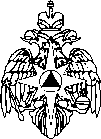 МЧС РОССИИФЕДЕРАЛЬНОЕ КАЗЕННОЕ УЧРЕЖДЕНИЕ«ЦЕНТР УПРАВЛЕНИЯ В КРИЗИСНЫХ СИТУАЦИЯХ ГЛАВНОГО УПРАВЛЕНИЯ ПО ЧЕЛЯБИНСКОЙ ОБЛАСТИ»(ФКУ «ЦУКС ГУ МЧС России по Челябинской области»)ул. Пушкина, 68, г. Челябинск, 454091,Факс. (351) 265-87-81, тел. 263-63-63тел. «Доверия» 239-99-99,тел. «Доверия» СРЦ (391) 298-55-4723.05.2017г.       № 625-4-7В первую приемную Губернатора Челябинской областиНачальнику Сибирскогорегионального центра МЧС РоссииНачальнику Сибирского РЦМП ЧСРуководителям органов местного самоуправления Челябинской областиМинистерствам и ведомствам согласно расчету рассылкиНачальникам ОФПСТемпература воздуха, оСОтносительная вл. воздуха, %Ветер, м/сОсадкиАтмосферное давление, мм. рт. ст.+3…+1190Северный 3-10В большинстве районов дождь730№ п/пСубъект РФ1 класс пожарной опасности2 класс пожарной опасности3 класспожарной опасности4 класс пожарной опасности5 класс пожарной опасности1Челябинская область
(43 МО)43 МО
(Агаповский МР, Аргаяшский МР, Ашинский МР, Брединский МР, Варненский МР, Верхнеуральский МР, Верхнеуфалейский ГО, Еманжелинский МР, Еткульский МР, Златоустовский ГО, Карабашский ГО, Карталинский МР, Каслинский МР, Катав-Ивановский МР, Кизильский МР, Копейский ГО, Коркинский МР, Красноармейский МР, Кунашакский МР, Кусинский МР, Кыштымский ГО, Локомотивный ГО, Магнитогорский ГО, Миасский ГО, Нагайбакский МР, Нязепетровский МР, Озерский ГО, Октябрьский МР, Пластовский МР, Саткинский МР, Снежинский ГО, Сосновский МР, Трехгорный ГО, Троицкий ГО, Троицкий МР, Увельский МР, Уйский МР, Усть-Катавский ГО, Чебаркульский ГО, Чебаркульский МР, Челябинский ГО, Чесменский МР, Южноуральский ГО)0 МО
()0 МО
()0 МО
()0 МО
()№ п/пМесто положение точки замераУровень радиации, мк Зв/час1с. Аргаяш, ПЧ 560,132г. Аша, ПЧ 500,073с. Багаряк, ПЧ 2600,124с. Большой Куяш, ОПС0,135г. Верхний Уфалей, ПЧ 420,066с. Долгодеревенское0,127г. Карабаш, ул. Кузнецова, 10; ПЧ 720,118г. Касли, ПЧ 600,129г. Катав-Ивановск, ул. Дм. Тараканова,46; ПЧ 140,0910г. Копейск, ПЧ 360,0811г. Коркино, ПЧ 370,0812с. Кулуево, ОПС0,1513с. Кунашак, ПЧ 650,0914г. Кыштым, ПЧ 380,1015с. Миасское, ПЧ 640,1016с. Муслюмово, ПЧ-2200,1317п. Новогорный, ул. Южноуральская, 5; в/ч 633300,1118г. Нязепетровск, ПЧ-690,1019г. Озерск, ПУ ГОЧС0,1020г. Сатка, ПЧ 490,1521г. Снежинск, управление ГО и ЧС0,1322г. Усть-Катав, ПЧ 750,1623г. Челябинск, ГУ МЧС0,1424г. Челябинск, ул. Тагильская, 42А; ПЧ 30,1425г. Юрюзань, ул. Гагарина,16; ПЧ 1210,08Температура воздуха, °СТемпература воздуха, °СВетерВетерМетеорологические явленияночьденьнаправлениескорость, м/сМетеорологические явленияот 0º до плюс 5º, в горах и низинах заморозки в воздухе до минус 4º, на почве до минус 5ºплюс 10-15ºсеверо-западный, западныйночью 4-9, отдельные порывы до 12, днем 6-11, отдельные порывы 12-17 Облачно с прояснениями, ночью небольшие, местами умеренные осадки в виде дождя и мокрого снега, днем местами небольшие осадки преимущественно в виде дождя. Ночью и утром в отдельных районах туманы№ п/пСубъект РФ1 класс пожарной опасности2 класс пожарной опасности3 класспожарной опасности4 класс пожарной опасности5 класс пожарной опасности1Челябинская область
(43 МО)43 МО
(Агаповский МР, Аргаяшский МР, Ашинский МР, Брединский МР, Варненский МР, Верхнеуральский МР, Верхнеуфалейский ГО, Еманжелинский МР, Еткульский МР, Златоустовский ГО, Карабашский ГО, Карталинский МР, Каслинский МР, Катав-Ивановский МР, Кизильский МР, Копейский ГО, Коркинский МР, Красноармейский МР, Кунашакский МР, Кусинский МР, Кыштымский ГО, Локомотивный ГО, Магнитогорский ГО, Миасский ГО, Нагайбакский МР, Нязепетровский МР, Озерский ГО, Октябрьский МР, Пластовский МР, Саткинский МР, Снежинский ГО, Сосновский МР, Трехгорный ГО, Троицкий ГО, Троицкий МР, Увельский МР, Уйский МР, Усть-Катавский ГО, Чебаркульский ГО, Чебаркульский МР, Челябинский ГО, Чесменский МР, Южноуральский ГО)0 МО
()0 МО
()0 МО
()0 МО
()№ п/пЧС и происшествия в округеОправдываемость Примечание1.Природные и природно-техногенные ЧС:- ОЯ (не прогнозировались)- КНЯ (не прогнозировались)- метеопрогноз- аварии на объектах жизнеобеспеченияоправдалсяоправдалсяоправдалсяне оправдалсяЧС не зарегистрировано2.Техногенные ЧС:- ДТП- аварии с выбросом АХОВ- аварии на магистральных нефте,- газо- продуктопроводах- бытовые пожарыоправдалсяне оправдалсяне оправдалсяоправдалсяЧС не зарегистрировано3.Биолого-социальные ЧСоправдалсяЧС не зарегистрировано